SMLOUVA O ZAJIŠŤOVÁNÍ VÝUKY BRUSLENÍŽÁKŮ MATEŘSKÝCH ŠKOL A NEPOVINNÉ VÝUKY BRUSLENÍZÁKLADNÍCH ŠKOL	l,	Označení smluvních stran	1. Poskytovatel:	HC Teplice Huskies z.s.	se sídlem:	Duchcovská 395/100, Teplice , 415 03It: 07630972 zastoupený ve věcech smluvních: Martinem Cimrmanem, předsedou bankovní spojení: s.	telefon/e-mail:	Organizace HC Teplice Huskies z.s. je zapsána v obchodním rejstříku, spisová značka L12018/KSUL vedena u Krajského soudu v ústí nad Labem, dne 16.11.2018.63788136DIČ:zastoupený ve věcech smluvních:	Mg. et Bc. Simona Salačová bankovní spojení:	uzavírají tuto smlouvu o zajišťování nepovinné výuky brusleníPředmět smlouvy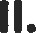 1. Předmětem této smlouvy je závazek poskytovatele zajistit pro příjemce služby spočívající v zajišťování výuky bruslení pro žáky mateřských a základních škol.	Ill.	Termín plnění1. Výuka bude probíhat ve školním roce 2022/2023, s výjimkou školních prázdnin.	IV. 	Místo plněníVýuka bude prováděna na zimním stadionu, adresa: Na Stínadlech 3280, Teplice, 415 OlO přesném umístění výuky rozhoduje poskytovatel a toto s dostatečným předstihem oznámí příjemci.Úhrada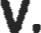 Příjemce bude hradit poskytovateli částku ve výši 1700,-Kč za odborné vedení trenérů HC Teplice Huskies za jednu výukovou hodinu (celkem slovy tisíc sedm set korun českých). V této částce jsou zahrnuty mzdové náklady poskytovatele za 1 výukovou hodinu a pronájem ledové plochy.Příjemce předá poskytovateli před zahájením kurzu jmenný seznam účastnících se žáků, na jehož základě poskytovatel vystaví fakturu po ukončení celého kurzu 5 lekcí, a na základě vyúčtování dle skutečné docházky, se splatností 14 dní ode dne vystavení nebo příjmový doklad při platbě v hotovosti.		Vl.	Povinnosti poskytovatele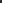 Provádět výuku kvalifikovanými cvičiteli, kteří budou jednat s dětmi přiměřeně věku.Předávat a přebírat děti k/po výuce bruslení v prostorách šatny zimního stadionu — odchodu dítěte na WC během výuky přebírá zodpovědnost za dítě pedagog příjemce).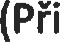 Zajišťovat pro výuku nezbytné pomůcky.V maximálním rozsahu dbát na bezpečnost a ochranu zdraví účastníkův průběhu výukové jednotky (od zahájení do závěrečného nástupu dětí) a je po tuto dobu spoluzodpovědný za bezpečnost a ochranu zdraví účastníků bruslení.Zajistit proškolení všech účastníků výuky s obsahem provozního a návštěvního řádu.	VII.	Povinnosti příjemceZajišťovat pro jednotlivé třídy kvalifikovaný pedagogický doprovod, včetně dozoru v době pobytu na zimním stadionu /šatny, WC, sprchy, vestibul zimního stadionu/ a přítomnost pedagoga v době výuky bruslení.Provádět záznam přítomnosti jednotlivých žáků do docházkových listů jednotlivých tříd.Zajistit pojištění jednotlivých účastníků výuky pro případ úrazu.VIII. Všeobecná ustanoveníÚčastníci výuky jsou povinni dodržovat provozní a návštěvní zimního stadionu a řídit se pokyny službou konajících zaměstnanců poskytovatele.Poskytovatel je oprávněn v případě havárie či jiného závažného důvodu odstávky zimního stadionu odvolat výuku bruslení. V takovémto případě bude odvolání provedeno bezodkladně a poskytovatel po dohodě s příjemcem nabídne jiný termín konání výuky.Smlouva uzavřená s Poskytovatelem včetně dalších případných dodatků podléhá uveřejnění dle zákona č. 340/2015 Sb., o zvláštních podmínkách účinnosti některých smluv, uveřejňování těchto smluv a o registru smluv (zákon o registru smluv), v platném znění. Ve věci uveřejnění této smlouvy v registru smluv je povinný objednatel. Příjemce bere na vědomí, že má povinnost tuto smlouvu včetně všech jejích změn a dodatků zveřejnit. Poskytovatel souhlasí s tím, že tato smlouva bude veřejně přístupná. Smluvní strany podpisem této smlouvy udělují výslovný souhlas s uveřejněním úplného obsahu této smlouvy v registru smluv dle zákona č. 340/2015 Sb. v platném znění.Smlouva se vyhotovuje ve dvou stejnopisech, každá ze smluvních stran obdrží jedno vyhotovení.Změny podmínek, za nichž byla tato smlouva sjednána, mohou být provedeny pouze písemně dodatkem k této smlouvě.Smluvní strany prohlašují, že si tuto smlouvu před jejím podpisem přečetly, že byla uzavřena po vzájemném projednání podle jejich pravé a svobodné vůle, srozumitelně, nikoliv v tísni za nápadně nevýhodných podmínek. Autentičnost potvrzují svými podpisy.V Teplicích dne	V Teplicích dne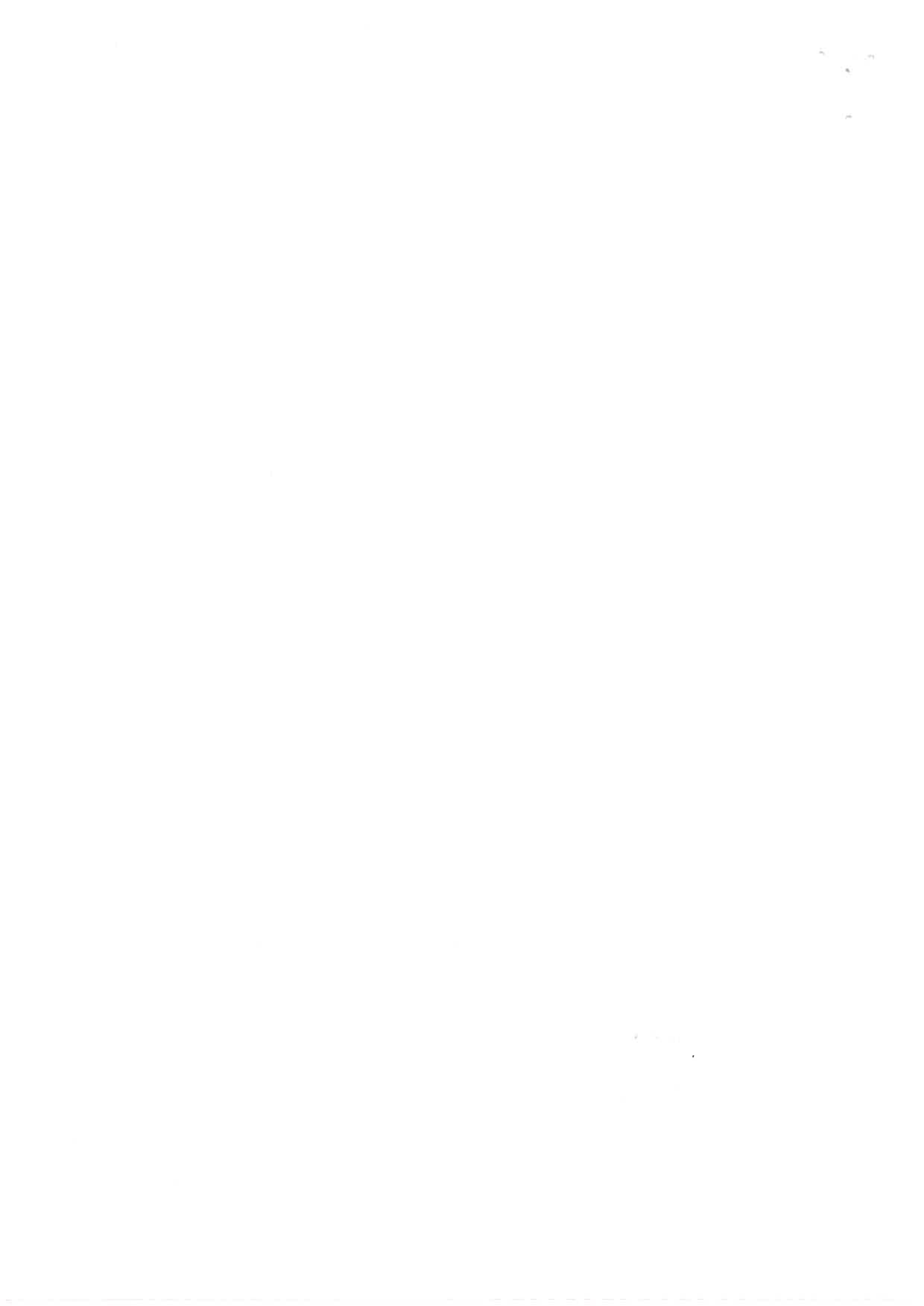 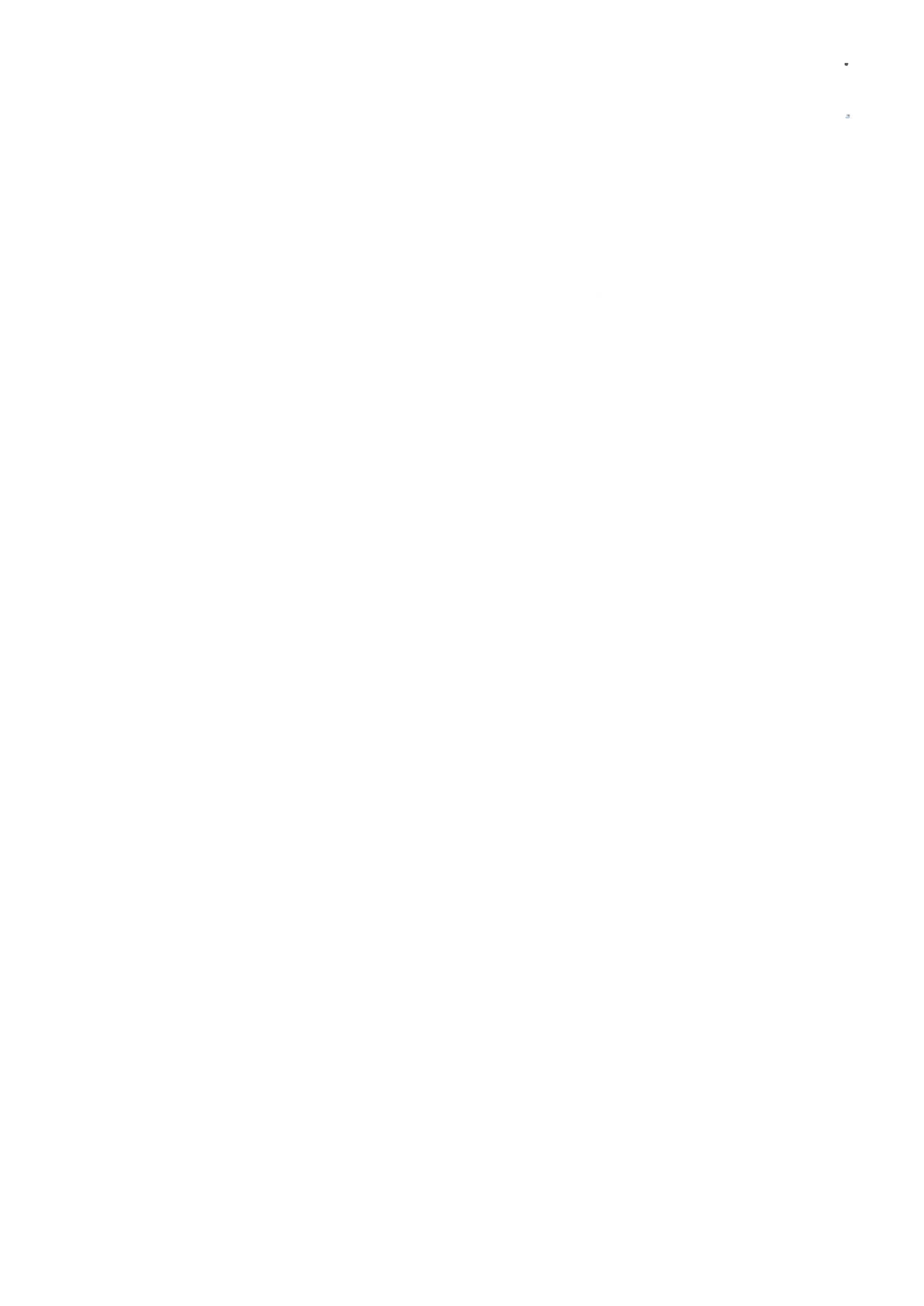 2.Příjemce:Základní škola, Teplice, U Nových lázní 1102se sídlem:U Nových lázní 1102/4, 415 01 TepliceFAKTURA - DOKLAD č. 20230018FAKTURA - DOKLAD č. 20230018Dodavatel:	Název:	HC Teplice Huskies z.s.	Adresa:	Duchcovská 395/100Teplice - Řetenice415 037630972Neplátce DPHZapsáno ve Spolkovém rejstHku vedeného Krajským soudem v Ústí /L oddíl L, vložka 12018Dodavatel:	Název:	HC Teplice Huskies z.s.	Adresa:	Duchcovská 395/100Teplice - Řetenice415 037630972Neplátce DPHZapsáno ve Spolkovém rejstHku vedeného Krajským soudem v Ústí /L oddíl L, vložka 12018Dodavatel:	Název:	HC Teplice Huskies z.s.	Adresa:	Duchcovská 395/100Teplice - Řetenice415 037630972Neplátce DPHZapsáno ve Spolkovém rejstHku vedeného Krajským soudem v Ústí /L oddíl L, vložka 12018Odběratel:Název: Základní škola, Teplice, U Nových lázní 1102Adresa: U Nových lázní 1102/4 Teplice415 0163788136DIC:Odběratel:Název: Základní škola, Teplice, U Nových lázní 1102Adresa: U Nových lázní 1102/4 Teplice415 0163788136DIC:Banka:SWIFT: IBAN:číslo účtu:Fio banka, a.s.Fio banka, a.s.Forma úhrady:Datum vystavení: Datum splatnosti:revodemBanka:SWIFT: IBAN:číslo účtu:Forma úhrady:Datum vystavení: Datum splatnosti:Banka:SWIFT: IBAN:číslo účtu:520100000002101540224520100000002101540224Forma úhrady:Datum vystavení: Datum splatnosti:17.03.2023Banka:SWIFT: IBAN:číslo účtu:2101540224 / 20102101540224 / 2010Forma úhrady:Datum vystavení: Datum splatnosti:07.04.2023Banka:SWIFT: IBAN:číslo účtu:Forma úhrady:Datum vystavení: Datum splatnosti:Fakturujeme Vám za kurz bruslení pro školky a školy v období březen - duben (ffídy 5.A, 5.B a 5.C)	15 lekcí (jedna za 1700.- Kč) v celkové částce	25 500,- KčFakturujeme Vám za kurz bruslení pro školky a školy v období březen - duben (ffídy 5.A, 5.B a 5.C)	15 lekcí (jedna za 1700.- Kč) v celkové částce	25 500,- KčFakturujeme Vám za kurz bruslení pro školky a školy v období březen - duben (ffídy 5.A, 5.B a 5.C)	15 lekcí (jedna za 1700.- Kč) v celkové částce	25 500,- KčFakturujeme Vám za kurz bruslení pro školky a školy v období březen - duben (ffídy 5.A, 5.B a 5.C)	15 lekcí (jedna za 1700.- Kč) v celkové částce	25 500,- KčFakturujeme Vám za kurz bruslení pro školky a školy v období březen - duben (ffídy 5.A, 5.B a 5.C)	15 lekcí (jedna za 1700.- Kč) v celkové částce	25 500,- KčCELKEM K ÚHRADĚCELKEM K ÚHRADĚCELKEM K ÚHRADĚCELKEM K ÚHRADĚ25 500,- Kč	Vystavil:	Ing. Mária Zahálková	Telefon:	724 100 833	E-mail:	infoOhokeiteplice.cz	Web:	www.hokeiteplice.cz	Vystavil:	Ing. Mária Zahálková	Telefon:	724 100 833	E-mail:	infoOhokeiteplice.cz	Web:	www.hokeiteplice.cz	Vystavil:	Ing. Mária Zahálková	Telefon:	724 100 833	E-mail:	infoOhokeiteplice.cz	Web:	www.hokeiteplice.cz	Vystavil:	Ing. Mária Zahálková	Telefon:	724 100 833	E-mail:	infoOhokeiteplice.cz	Web:	www.hokeiteplice.cz	Vystavil:	Ing. Mária Zahálková	Telefon:	724 100 833	E-mail:	infoOhokeiteplice.cz	Web:	www.hokeiteplice.cz